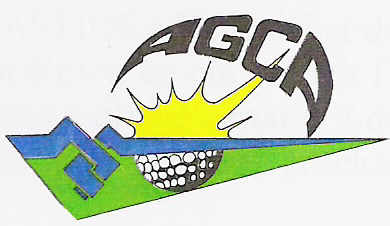 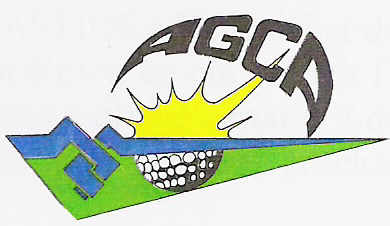       Equipe recevante	R			    Equipe visiteuse	    VRESULTATSDOUBLESSIMPLESFINALRESERVES :……………………………………………………………………………………..…………………………………………………………………………………………………….…………………………………………………………………………………………………….Signatures des Capitaines			R							VDOUBLESSIMPLESRECLAMATIONS : _______________________________________________________________________________________________________________________________________________________________________________________________________________Signatures des Capitaines			R							VINTERCLUBS      2ème Série Mixte« Coupe de l’Amitié » 2013 / 2014DIVISION5 emJournée4Date 30.11.2013Rencontre modifiée le       GOLF de : RoquebruneGOLF de : Grande BastideMessieursMessieursMessieursMessieursMessieursMessieursMessieursMessieursN°NomPrénomIndN°NomPrénomA1BrochardThierry9.6F11LeonardGuy7.52ReynoldsBrian16.412GodardDominique12.2B3MorissetBertrand17.2G13SenaillacRoger14.34PugnyPierre17.514BettinChristian14.7C5PampillonioFrançois23.9H15CordierDaniel16.06Mac GeadyAndrew29.016BouthorsEtienne17.1DamesDamesDamesDamesDamesDamesDamesDamesD7EmeryM Claire22.6I17BouthorsDominique11.88Mac GeadyMarguerita28.518CordierMarie17.5MixteMixteMixteMixteMixteMixteMixteMixteE9TesniereMaryvonne20.2J19SchoenbergerEsther11.110ForestierJ Luc13.120RouzaudJacques16.8Golf de :RoquebruneGolf de :Roquebrunebat - etGolf de : Grande BastideGolf de : Grande Bastide      7à     3Golf de : RoquebruneGolf de : Roquebrunebat - etGolf de : Grande BastideGolf de : Grande Bastide     12à    8Golf de : RoquebruneGolf de : Roquebrunebat - et Golf de : Grande BastideGolf de : Grande Bastide     19à    11   POINTSAdversairesEquipesEquipesEquipesSCORERVA - FFbat - etAA3et202B - GBbat - etGG3et220C - HCbat - etHH5et420D - IDbat - etII5et420E - JI- etJJ0et011TOTAL    ===>TOTAL    ===>TOTAL    ===>73  POINTS  POINTSAdversairesJoueurJoueurJoueurSCORERRV  1 - 111bat - et11113et2220  2 - 1212bat - et222et1002  3 - 133bat - et13132et1220  4 - 1414bat - et442et0002  5 - 155bat - et15154et3220  6 - 1616bat - et662et1002  7 - 177bat - et1717Abd220  8 - 188bat - et18185et4220  9 - 1919bat - et992et000210 - 2010bat - et20202et0220TOTAL    ===>TOTAL    ===>TOTAL    ===>12128